Supplementary materials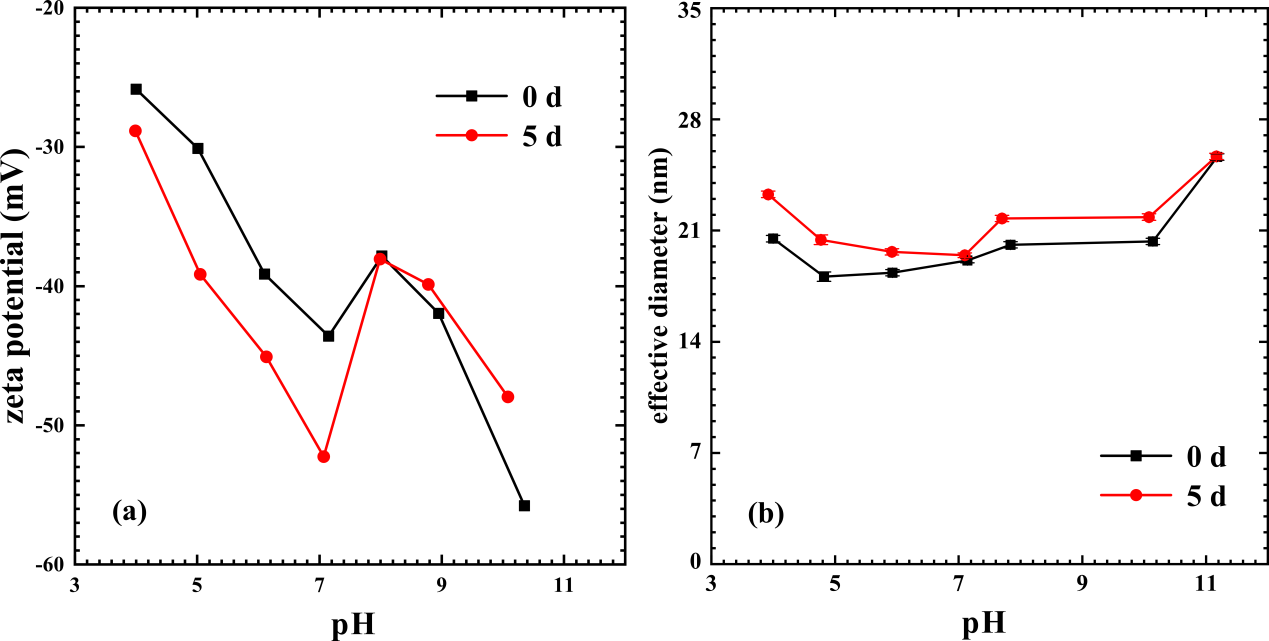 Fig. S1. (a) Zeta potential and (b) particle size of AuNPs after synthesis or after 5 days of storage.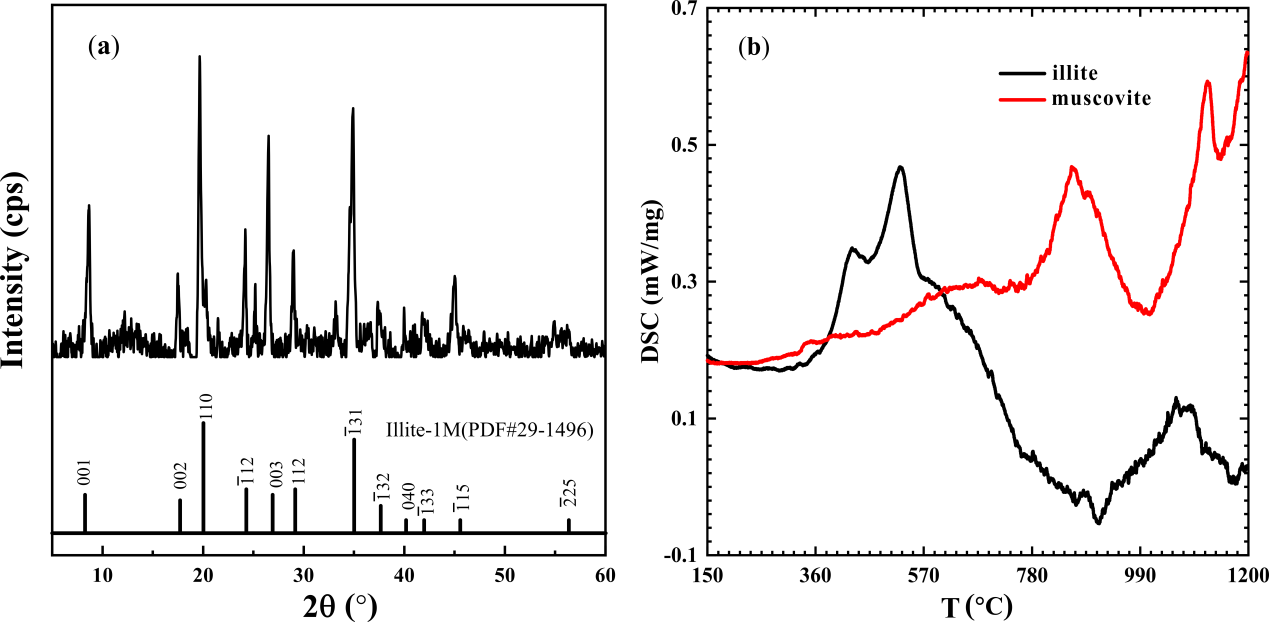 Fig. S2. (a) XRD patterns of the illite, (b) Differential scanning calorimetry (DSC) patterns of illite and muscovite.Fig. S3. SEM micrograph of illite.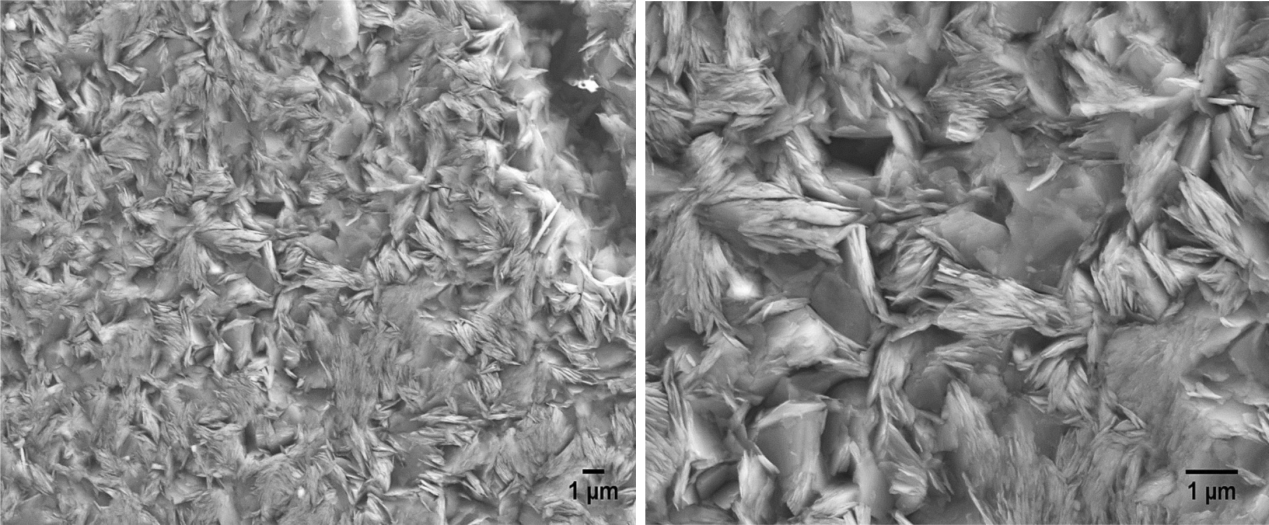 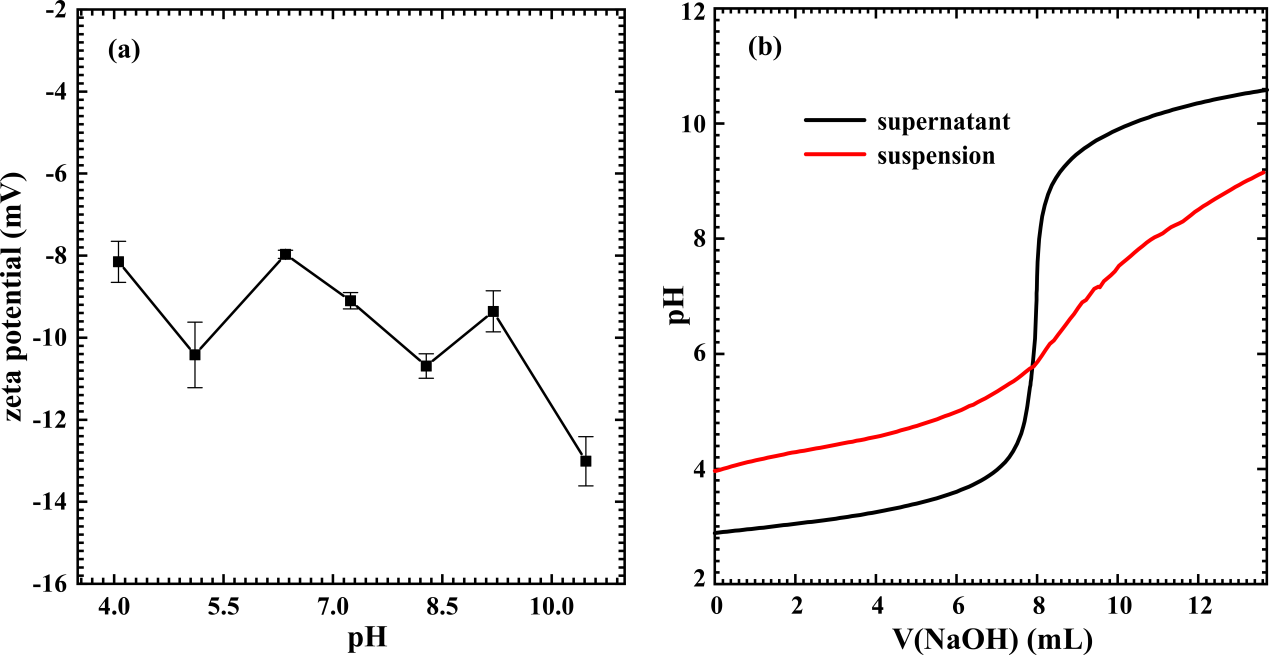 Fig. S4. (a) Zeta potential of illite, (b) Titration curves of illite and reference solution.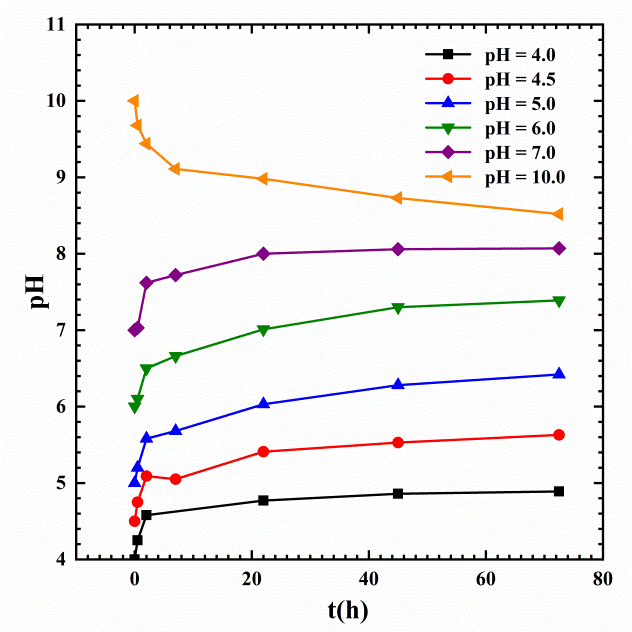 Fig. S5. The variation of pH in the adsorption process with time.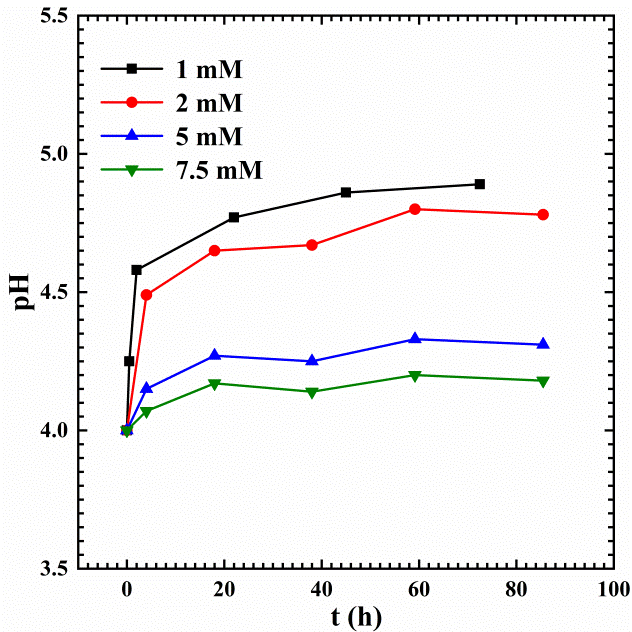 Fig. S6. The pH of the system during the adsorption of AuNPs to illite at different citrate concentrations (pH=4.0).Table S1. XRF results of illite and muscovite. LOI denotes loss on ignition.Table S2. Measured Si and Al contents from illite dissolution at different citrate concentrations.Table S3. Measured Si and Al contents from illite dissolution at different temperatures.Compositions(wt%)SiO2Al2O3Fe2O3MgOCaONa2OK2OP2O5TiO2LOIIllite 43.3436.441.151.580.32‒7.810.011.566.87Muscovite 46.1930.225.921.300.120.1111.090.030.854.27Ccitrate (mM)Ccation (ug/g)1257.5Si26.1620.6438.4659.96Al5.265.3118.7135.23T (oC)Ccation (ug/g)52560Si42.7348.5553.68Al19.1827.0332.09